3566 rue BélangerMontréal (Québec)  H1X 1A7Téléphone : 514.521.2000Télécopieur : 514.521.1166Courriel : info@trajetoja.org 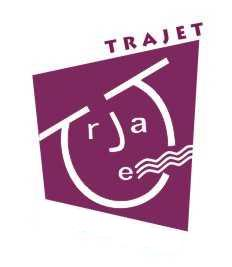 Following our telephone conversation, here is the time sheet to help you keep a record of the community work hours accomplished. Thank you for your collaboration.I certify that all the above information is trueCONTRACT FOR THE ADOLESCENTI commit to accomplish my restorative measure and to respect the terms agreed with my supervisor.I will be respectful to the people I come into contact with and I will offer a good quality of work. I will also notify my supervisor and the Trajet youth worker of any changes in my schedule.I realise that if I do not respect the conditions mentioned above, this could put a term to my community service and as a result,  my file may be closed as unsuccessful.Signature :__________________________________ 			Date: _________________All people having access to this document are bound by confidentiality and must comply to the Youth criminal Justice Act and Quebec laws concerning privacy. This document, and all information, written or verbal, concerning the adolescent can only be used within the framework of community work for which he is referred. Also, we ask that this time sheet is destroyed once the adolescent has completed his collaboration with your organisation.NB: The text herewith is protected by the professional secret “Trajet /  rapport de jeunes” and contains confidential information destined solely to the persons mentioned above. All other distribution, copy or disclosure is strictly forbidden. If you have received this message by mistake, please advise us immediately by telephone and mail us the original message without making a copy.TRAJET INC.EVALUATION OF THE ADOLESCENT ACCOMPLISHING HIS/HER COMMUNITY WORKPlease circle the letters that best qualify the youth’s collaboration Degree of initiative:Does not have any initiative, waits for the supervisor to be told what needs to be doneHas some initiativeHas difficulty making himself or herself useful to the organisationIs able to make himself or herself useful to the organisationWorking ability:Demands very little supervision for the tasks entrusted in him or herDemands a lot of supervision for the tasks entrusted in him or her, needs assistanceHas difficulty respecting the work requirementsResponds well to the work requirementsWorks well but is not always consistent in his or her tasksAttitudes towards work:Accepts the tasks that are assigned to him or her; is always voluntaryWorks quickly and offers a satisfactory quality of workLacks motivation and fervor at workDemonstrates a good level of motivation at workIs helpful and offers a good collaborationAptitudes at work with the clientele (if applicable) :Does not get involved much with the clienteleGets involved with the clienteleHas difficulty building relationships with the clienteleHas the personal aptitudes that facilitate contact with the clienteleImplication within the work team:Develops a positive relationship with his or her supervisorDoes not develop much of a relationship with his or her supervisorIs receptive to the supervisor’s adviceis not receptive to the constructive criticism expressed to him or herhas gained the trust of his or her work teamSense of responsibility:Is reliable, diligent and punctualHas difficulty respecting his or her scheduleGreat improvement noted from the beginning to the end of the collaboration Comments :Montréal,HelloOrganisation :Supervisor :Fax:Case Worker :Phone number:(514) 521-2000 extYouth’s name :Phone number :Length of the measure :DateHours workedTotalActivitiesDateHours workedTotalActivitiesComments :SupervisorYouth WorkerDateYouth